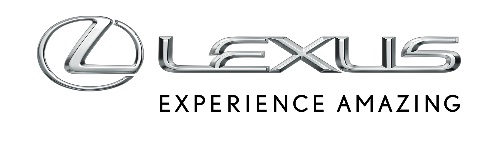 28 SIERPNIA 2023LEXUS ES OSZCZĘDNY I NIEZAWODNY. REKORDOWE AUTO Z POLSKIEJ DYSTRYBUCJI PRZEJECHAŁO BEZAWARYJNIE 360 TYS. KMLexus marką niezawodnych samochodów klasy premiumES synonimem bezawaryjności. Dane z polskiej sieci serwisówPonad 90% ES-ów przejeżdża ponad 100 tys. km bez konieczności wymiany tarcz i klocków hamulcowychLexus ES w ofercie specjalnej. Wersja Business Edition od 1600 zł netto miesięcznie w Najmie KINTO ONELexus jest marką premium, która od lat słynie z niezawodności i najwyższej jakości swoich samochodów. Renomę potwierdzają dane z polskiej sieci autoryzowanych serwisów Lexusa. Bezawaryjnością imponuje zwłaszcza model ES, który jest jedną z najchętniej wybieranych limuzyn zarówno przez firmy, jak i osoby prywatne. Auto ma 14% udziału w segmencie E Premium, a od stycznia do lipca na polskie drogi wyjechały 753 egzemplarze tego modelu (135% wzrostu). Ten najbardziej przystępny biznesowo sedan marki ceniony jest przez użytkowników za komfort, doskonałe wyciszenie wnętrza i elegancję klasycznego nadwozia typu sedan oraz niskie koszty eksploatacji.ES oferowany jest wyłącznie z wydajnym napędem hybrydowym czwartej generacji z silnikiem o pojemności 2,5 litra. Łączna moc układu wynosi 218 KM, auto rozpędza się od 0 do 100 km/h w 8,9 sekundy, a jego największą zaletą jest niskie zużycie paliwa. ES 300h średnio w cyklu mieszanym uzyskuje wynik od 5,2 l/100 km. 360 tys. km bez usterekWysoka wydajność układu hybrydowego przekałada się również na niskie zużycie układu hamulcowego. Ponad 90% aut, które przejechały już około 100 tys. km, nie wymagały wymian tarcz lub klocków hamulcowych, co wyróżnia ES-a na tle porównywalnych aut z napędami konwencjonalnymi. Co więcej, ponad połowa ES-ów z przebiegami na poziomie 150 tys. km wciąż ma fabryczne tarcze i klocki hamulcowe, co potwierdza najwyższą jakość oraz pozwala obniżyć koszty użytkowania samochodu.Lexus ES obecnej generacji dostępny jest na polskim rynku od pięciu lat i przez ten czas nie wykryto ani jednej wady, którą można by uznać za typową awarię dla tego modelu. Rekordowy egzemplarz pochodzi z końcówki 2020 roku i w niespełna trzy lata przejechał bez usterek już ponad 360 tys. km. Gwarancja, którą można przedłużyć do 10 latNajlepszym potwierdzeniem pewności co do jakości modelu ES jest rozbudowany program gwarancyjny. Auto objęte jest pełną gwarancja na trzy lata lub 100 tys. km, 12-letnią gwarancją na perforację nadwozia, gwarancją na napęd hybrydowy (5 lat lub 100 tys. km), a gwarancję na akumulator hybrydowy można przedłużyć do 10 lat.Ponadto właściciele Lexusów ES mogą skorzystać z programu Lexus Relax, który przedłuża ochronę na samochód nawet do 10 lat lub 185 tys. km. Jedynym warunkiem jest wykonanie przeglądu okresowego w ASO Lexusa co 12 miesięcy lub 15 tys. km.Lexus ES od 1600 zł netto miesięcznie w Najmie KINTO ONELexus przygotował specjalną ofertę dla modelu ES 300h w wersji Business Edition. Samochód dostępny jest z krótkim terminem odbioru w cenie od 234 900 zł. W tej wersji standardem jest m.in. pakiet systemów bezpieczeństwa Lexus Safety System +2.5, elektrycznie regulowana i podgrzewana kierownica, elektrycznie regulowane i podgrzewane fotele, system multimedialny z 12-calowym ekranem dotykowym, wbudowaną nawigacją i asystentem głosowym Lexus Concierge, a także 18-calowe felgi aluminiowe, aktywny tempomat, przednie i tylne czujniki parkowania oraz kamerę cofania, system monitorowania martwego pola i elektryczny szyberdach z zasuwaną roletą.Lexusa ES 300h Business Edition przedsiębiorcy mogą sfinansować w ramach Najmu KINTO ONE. W tym programie limuzyna Lexusa kosztuje 1600 zł netto miesięcznie*. Największe korzyści ramach Najmu KINTO ONE to niskie miesięczne raty, krótki czas oczekiwania na samochód oraz możliwość regularnej wymiany auta na nowe, ale po zakończeniu kontraktu samochodu nie można wykupić. Lexus ES 300h Business Edition jest także dostępny Leasingu KINTO ONE, w którym miesięczna rata wynosi 1805 zł netto*.Lexus przygotował też specjalną ofertę dla osób prywatnych. W ramach Leasingu Konsumenckiego KINTO ONE miesięczna rata za model ES 300h w wersji Business Edition wynosi 1686 zł brutto, czy 15-procentowej wpłacie własnej oraz umowie na dwa lata z limitem przebiegu wynoszącym 30 tys. km.*Kalkulacje z dnia 21.08.2023 r. dla następujących parametrów: umowa na 24 miesiące, 30 tys. km limitu przebiegu, 10% opłaty wstępnej.Cennik Lexusa ES